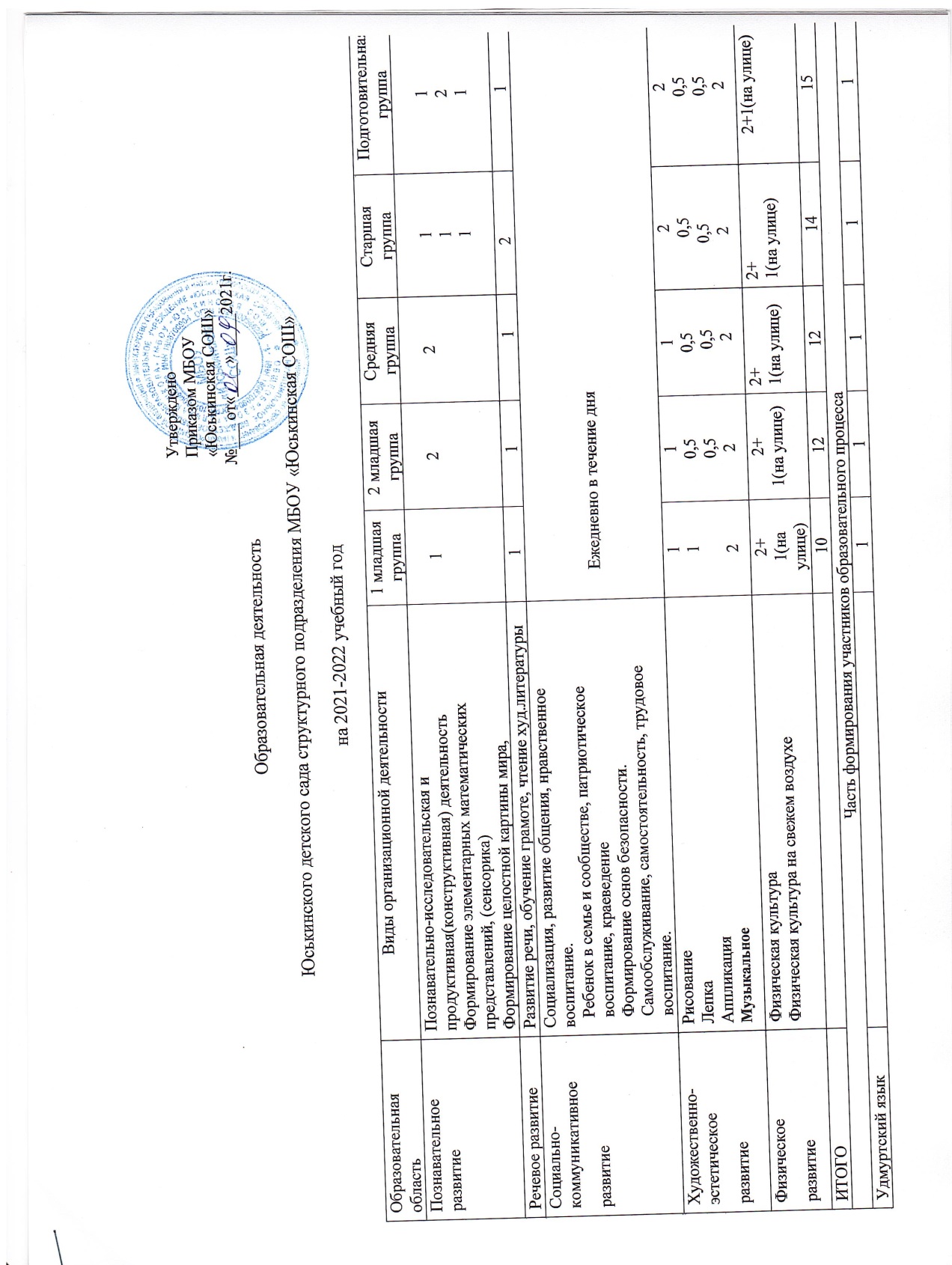 Пояснительная записка  к учебному плану на 2021-2022 учебный год                   Учебный план разработан в соответствии со следующими нормативными документами: - Федеральный  закон  Российской  Федерации  от  29  декабря  2012  г.  N  273-ФЗ  "Об  образовании  в  Российской  Федерации". Принят Государственной Думой 21 декабря 2012 года. Одобрен Советом Федерации 26 декабря 2012 года. Вступил в силу 01.09.2013 г. - Приказ  Министерства образования и науки Российской Федерации № 373 от 31.07.2020 «Порядок организации  и осуществления образовательной деятельности по основным общеобразовательным программам - образовательным программам дошкольного образования» - Приказ Министерства образования и науки Российской Федерации № 1155 от 17 октября 2013 года «Об утверждении федерального образовательного стандарта дошкольного образования»; - Конвенция ООН о правах ребенка,; - Концепция дошкольного воспитания,; - Санитарно – эпидемиологические требования к устройству, содержанию и организации режима работы в дошкольных организациях - СанПиН 2.4.3648-20 №28 от 28.09.2020г.; -Письмо  Министерства образования Российской Федерации от 14.03.2000 № 65/23-16 «О гигиенических требованиях к максимальной нагрузке на детей дошкольного возраста в организационных формах обучения»; - примерная программа «От рождения до школы»                   Учебный  план  определяет  содержание  и  организацию  образовательного  процесса. Учебный план строится на принципе личностно - ориентированного взаимодействия взрослого с детьми детского сада и обеспечивает физическое, социально-коммуникативное, познавательное, речевое и художественно-эстетическое развитие детей  с учетом их возрасВ 2020-2021 учебном году в детском саду функционируют 3 группы. В  учебном  плане  выделяется основная  обязательная  образовательная  деятельность,  обеспечивающая  реализацию  ФГОС  ДО  к содержанию воспитательно – образовательного процесса.                 Непосредственно  образовательная  деятельность  (НОД)  осуществляется  во  всех  возрастных  группах  и     начинается  с  9.00  час.                 В течение  образовательной  деятельности  проводятся  физкультминутки.  Перерывы  между  периодами  непрерывной  образовательной деятельности – не менее 10 мин.               В середине учебного года (январь) для детей дошкольного возраста организуются каникулы, согласно требованиям СанПин. В дни каникул  организуется  совместная  деятельность  педагога  с  детьми  эстетического  и  оздоровительного  циклов.  В  период  каникул организуются подвижные и спортивные игры, праздники, экскурсии и т.д., увеличивается продолжительность прогулок.               Учебный план является нормативным документом, устанавливающим перечень образовательных областей и объем учебного времени, отводимого на проведение образовательной деятельности в ДОУ. В Плане распределено количество НОД, дающее возможность использовать модульный подход, строить учебный план на принципах дифференциации и вариативности. Содержание  воспитательно-образовательного  процесса обеспечивает  развитие  личности,  мотивации  и  способностей  детей  в различных видах деятельности и охватывает следующие структурные единицы, представляющие определенные направления развития и образования детей: «Социально-коммуникативное развитие», «Познавательное развитие», «Речевое развитие», «Художественно- эстетическое  развитие»,  «Физическое  развитие»,  которые  обеспечивают  разностороннее развитие  детей  с  учетом  их  возрастных  и  индивидуальных особенностей.  При построении воспитательно-образовательного процесса учитывается принцип интеграции образовательных областей в соответствии с возрастными возможностями и особенностями воспитанников, спецификой образовательных областей. Это  способствует тому, что основные задачи содержания дошкольного образования каждой образовательной области решаются и в ходе реализации других областей Программы.      Содержание Программы в полном объеме реализуется в совместной и специально организованной  деятельности педагогов и детей, а также через оптимальную организацию самостоятельной деятельности детей.               Социально-коммуникативное  развитие направлено  на  усвоение  норм  и  ценностей,  принятых  в  обществе,  включая  моральные  и   нравственные  ценности;  развитие  общения  и  взаимодействия  ребёнка  со  взрослыми  и  сверстниками;  становление  самостоятельности, целенаправленности  и  саморегуляции  собственных действий;  развитие  социального  и  эмоционального  интеллекта,  эмоциональной отзывчивости,  сопереживания,  формирование  готовности  к  совместной  деятельности  со  сверстниками,  формирование   уважительного отношения и чувства принадлежности к своей семье и к сообществу детей и взрослых в Организации; формирование позитивных установок к различным видам труда и творчества; формирование основ безопасного поведения в быту, социуме, природе.             Познавательное  развитие предполагает  развитие  интересов  детей,  любознательности и  познавательной  мотивации;  формирование познавательных действий, становление сознания; развитие воображения и творческой активности; формирование первичных представлений о  себе,  других  людях,  объектах  окружающего  мира,  о  свойствах  и  отношениях  объектов  окружающего  мира  (форме,  цвете,  размере, материале, звучании, ритме, темпе, количестве, числе, части и целом, пространстве и времени, движении и покое, причинах и следствиях и др.), о малой родине и Отечестве, представлений о социокультурных ценностях нашего народа, об отечественных традициях и праздниках, о планете Земля как общем доме людей, об особенностях её природы, многообразии стран и народов мира.              Речевое развитие включает владение речью как средством общения и культуры; обогащение активного словаря; развитие связной, грамматически  правильной  диалогической и монологической  речи;  развитие  речевого  творчества;  развитие  звуковой и интонационной культуры речи, фонематического слуха; знакомство с книжной культурой, детской литературой, понимание на слух текстов различных жанров детской литературы; формирование звуковой аналитико-синтетической активности как предпосылки обучения грамоте.             Художественно-эстетическое развитие предполагает развитие предпосылок ценностно-смыслового восприятия и понимания произведений  искусства (словесного,  музыкального,  изобразительного), мира природы; становление эстетического  отношения  к окружающему  миру;  формирование  элементарных  представлений о  видах  искусства;  восприятие  музыки,  художественной  литературы, фольклора; стимулирование сопереживания персонажам художественных произведений; реализацию самостоятельной творческой деятельности детей (изобразительной, конструктивномодельной, музыкальной и др.).              Физическое развитие включает приобретение опыта в следующих видах деятельности детей: двигательной, в том числе связанной с выполнением  упражнений,  направленных  на  развитие  таких  физических  качеств,  как  координация  и  гибкость;  способствующих правильному формированию опорно-двигательной системы организма, развитию равновесия, координации движения, крупной и мелкой моторики обеих рук, а также с правильным, не наносящем ущерба организму, выполнением основных движений (ходьба, бег, мягкие прыжки, повороты в обе стороны), формирование начальных представлений о некоторых видах спорта, овладение подвижными играми с правилами;  становление  целенаправленности  и  саморегуляции  в  двигательной  сфере;  становление  ценностей  здорового  образа  жизни, овладение его элементарными нормами и правилами (в питании, двигательном режиме,  закаливании, при формировании полезных привычек и др.).   Содержание коррекционной работы направлено на  обеспечение коррекции недостатков  в развитии детей и  оказание педагогической поддержки этой категории детей в освоении основной образовательной программы. 